Intergovernmental Committee on Intellectual Property and Genetic Resources, Traditional Knowledge and FolkloreFortieth SessionGeneva, June 17 to 21, 2019WIPO Voluntary Fund for accredited INDIGENOUS and local communities:  information note on contributions and applications for support Document prepared by the SecretariatThis document contains information required to be reported to the Intergovernmental Committee on Intellectual Property and Genetic Resources, Traditional Knowledge and Folklore (“the Committee”) on the operation of the Voluntary Fund for Accredited Indigenous and Local Communities (“the Fund”).  The rules are set out in the Annex to document WO/GA/32/6, which was approved by the WIPO General Assembly at its Thirty-Second Session in September 2005 and subsequently amended by the General Assembly at its Thirty-Ninth Session in September 2010.Article 6(f) of the rules states:“(f)	Before each Committee session, the WIPO Director General will communicate for the information of participants an information note setting out:the level of the voluntary contributions paid into the Fund on the date on which the document was drafted;the identity of the contributors (unless individual contributors have expressly requested to remain anonymous);the amount of the resources available taking into account the funds disbursed;the list of people who have benefited from the Fund’s support since the previous information memorandum;the people chosen to benefit from the Fund but who withdrew;the amount of the support allocated to each beneficiary;  anda sufficiently detailed description of the applicants seeking support for the following session.This document will also be addressed by name to the members of the Advisory Board for examination and deliberation.”The present document constitutes the thirty-second such information note, as required by the decision of the WIPO General Assembly.  The information required to be communicated to the participants in the Fortieth Session of the Committee is as follows:
Level of the voluntary contributions paid to the Fund until May 8, 2019 and names of the contributors: 86,092.60 Swiss francs (the equivalent of 500,000 Swedish crowns at the date) credited on November 7, 2006, by the Swedish International Biodiversity Programme (SwedBio/CBM);31,684 Swiss francs (the equivalent of 20,000 Euros at the date) credited on 
December 20, 2006, by the Government of France;29,992.50 Swiss francs (the equivalent of 25,000 United States of America dollars at the date) credited on March 27, 2007, by the Christensen Fund;150,000 Swiss francs credited on June 8, 2007, by the Swiss Federal Institute of Intellectual Property, Berne, Switzerland;5,965.27 Swiss francs (the equivalent of 5,000 United States of America dollars at the date) credited on August 14, 2007, by the Ministry of Science and Technology, South Africa;98,255.16 Swiss francs (the equivalent of 60,000 Euros at the date) credited on December 20, 2007, by the Government of Norway;  100,000 Swiss francs credited on February 7, 2008, by the Swiss Federal Institute of Intellectual Property, Berne, Switzerland;12,500 Swiss francs (the equivalent of 13, 441 United States of America dollars at the date) credited on March 25, 2011, by the Ministry of Science and Technology, South Africa;500 Swiss francs (the equivalent of 573 United States of America dollars at the date) credited on May 10, 2011, by an anonymous contributor; 89,500 Swiss francs (the equivalent of 100,000 Australian dollars at the date) credited on October 20, 2011, by the Government of Australia;15,000 Swiss francs credited on June 20, 2013 by the Government of Australia;4,694.40 Swiss francs credited on June 20, 2013 by the Government of New Zealand;  and37,835 Swiss francs credited on February 28, 2017 by the Government of Australia;18,268.75 Swiss francs (the equivalent of 25,000 Canadian dollars at the date) credited on March 27, 2019, by the Government of Canada.Total amount of the voluntary contributions credited to the Fund until May 8, 2019:  679,505.46 Swiss francs. Amount of the resources available: 	Amount available in the Fund on May 8, 2019, including bank fees and interest:  18,365.25 Swiss francs.	Amount committed on May 8, 2019:  15,959.50.Amount available in the Fund minus committed amount on May 8, 2019:
2,405.75 Swiss francs.List of persons who benefited or were recommended for funding since the previous information note: Applicants who were recommended for funding, pending availability of funds, with the view to the Thirty-Ninth Session of the Committee, for whom no sufficient means were available in the Fund and who were not funded (in order of priority)Mr. Odon NSUMBU KABUNationality:  Democratic Republic of the CongoMailing address:  Mbuji-Mayi, Democratic Republic of the CongoName of the accredited observer which nominates the candidate:Centre de Recherche et de Promotion du Droit Seat of the accredited observer:  Mbuji-Mayi, Democratic Republic of the CongoMr. Q”apaj CONDE CHOQUENationality:  BoliviaMailing address:  La Paz, BoliviaName of the accredited observer which nominates the candidate:Centro de Estudios Multidisciplinarios Aymara (CEM-Aymara)/Center for Multidisciplinary Studies Aymara (CEM-Aymara)
Seat of the accredited observer:  La Paz, BoliviaApplicants who were recommended for funding, pending availability of funds, with the view to the Fortieth Session of the Committee and for whom sufficient funds were available on May 8, 2019 (in order of priority):Ms. Jennifer TAULI CORPUZNationality:  PhilippinesMailing address:  Quezon City, PhilippinesName of the accredited observer:  Tebtebba Foundation – Indigenous Peoples’ International Centre for Policy Research and EducationSeat of the accredited observer:  Baguio City, PhilippinesMr. Q”apaj CONDE CHOQUENationality:  BoliviaMailing address:  La Paz, BoliviaName of the accredited observer which nominates the candidate:Centro de Estudios Multidisciplinarios Aymara (CEM-Aymara)/Center for Multidisciplinary Studies Aymara (CEM-Aymara)
Seat of the accredited observer:  La Paz, BoliviaMr. Odon NSUMBU KABUNationality:  Democratic Republic of the CongoMailing address:  Mbuji-Mayi, Democratic Republic of the CongoName of the accredited observer which nominates the candidate:Centre de Recherche et de Promotion du Droit Seat of the accredited observer:  Mbuji-Mayi, Democratic Republic of the CongoMr. Nelson DE LEÓN KANTULENationality:  PanamaMailing address:  Panama City, PanamaName of the accredited observer which nominates the candidate:Asociación Kunas Unidos por Napguana/Association of Kunas United for Mother Earth (KUNA) Seat of the accredited observer:  Corregimiento Vista Alegre, Arraijan, PanamaMr. Hamadi AG MOHAMED ABBANationality:  MaliMailing address:  Timbuktu, MaliName of the accredited observer which nominates the candidate:  ADJMORSeat of the accredited observer:  Timbuktu, MaliApplicants who were recommended for funding with the view to the Fortieth Session of the Committee, pending availability of funds, but for whom no sufficient means were available in the Fund on May 8, 2019, based on the commitments made (in order of priority)Ms. Sonia Patricia MURCIA ROA Nationality:  ColombiaMailing address:  Bogota, ColombiaName of the accredited observer which nominates the candidate:Maloca InternationaleSeat of the accredited observer:  Bogota, ColombiaMs. Bibi BARBANationality:  AustraliaMailing address:  Kirribilli Sydney, AustraliaName of the accredited observer which nominates the candidate:  Arts Law Centre of AustraliaSeat of the accredited observer:  Woolloomooloo, AustraliaDisbursed with the view to the Thirty-Ninth Session of the Committee:No disbursement made.Committed with the view to the Fortieth Session of the Committee (in order of priority):Ms. Jennifer TAULI CORPUZ:  3,282.05 Swiss francsMr. Q”apaj CONDE CHOQUE :  4,168.80 Swiss francsMr. Odon NSUMBU KABU:  2,698.90 Swiss francsMr. Nelson DE LEÓN KANTULE:  3,081.95 Swiss francsMr. Hamadi AG MOHAMED ABBA:  2,727.80 Swiss francsList of the applicants seeking support for the next Session of the Committee: (in alphabetical order)Mr. Agoussou Marcellin AIGBENationality:  Benin
Mailing address:  Cotonou, Benin
Name of the accredited observer which nominates the candidate: 
Jeunesse Sans Frontières Bénin
Seat of the accredited observer:  Cotonou, BéninMr. Rodrigo DE LA CRUZ INLAGONationality:  Mailing address:  Name of the accredited observer which nominates the candidate:Call of the Earth/Llamado de la TierraSeat of the accredited observer:  Cusco, PeruMr. Ndiaga SALLNationality:  SenegalMailing address:  Dakar, Senegal
Name of the accredited observer which nominates the candidate:  Enda Santé
Seat of the accredited observer:  Dakar, SenegalThe Committee is invited to take note of the content of this document.[End of document]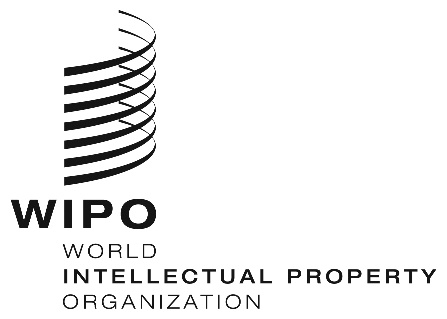 EWIPO/GRTKF/IC/40/INF/4  WIPO/GRTKF/IC/40/INF/4  WIPO/GRTKF/IC/40/INF/4  ORIGINAL:  ENGLISH ORIGINAL:  ENGLISH ORIGINAL:  ENGLISH DATE:  MAY 15, 2019 DATE:  MAY 15, 2019 DATE:  MAY 15, 2019 